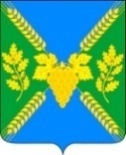 АДМИНИСТРАЦИЯ  МОЛДАВАНСКОГО  СЕЛЬСКОГО ПОСЕЛЕНИЯ  КРЫМСКОГО РАЙОНАПОСТАНОВЛЕНИЕот 27.12.2023г.                                                                                                                     № 298село МолдаванскоеО внесении изменений в постановление администрации Молдаванского сельского поселения Крымского района от 22 декабря 2022 года № 381 «Об утверждении муниципальной программы «Развитие культуры Молдаванского сельского поселения Крымского района на 2023-2025годы»В связи с корректировкой перечня мероприятий и уточнения объемов денежных средств, в целях реализации планируемых мероприятий по организации и поддержке учреждений культуры и искусства, повышение качества и доступности муниципальных услуг, воссоздание объектов культурного наследия муниципальной программы «Развитие культуры Молдаванского сельского поселения Крымского района на 2023-2025 годы», руководствуясь постановлением администрации Молдаванского сельского поселения Крымского района от 22 августа 2014 года № 194 «Об утверждении порядка разработки, реализации и оценки эффективности муниципальных программ Молдаванского сельского поселения Крымского района» п о с т а н о в л я ю:1. Внести в постановление администрации Молдаванского сельского поселения Крымского района от 22 декабря 2022 года № 381 «Об утверждении муниципальной программы «Развитие культуры Молдаванского сельского поселения Крымского района на 2023-2025 годы» (далее по тексту – муниципальная программа) следующие изменения: 1) в паспорте муниципальной программы разделы, мероприятия и объемы финансирования изложить в новой редакции;2) подпрограмму «Культура Молдаванского сельского поселения Крымского района» изложить в новой редакции (приложение № 1);3) подпрограмму «Совершенствование деятельности муниципальных учреждений отрасли «Культура, искусство и кинематография» изложить в новой редакции (приложение № 2);4) подпрограмму «Кадровое обеспечение сферы культуры и искусства» муниципальной программы «Развитие культуры Молдаванского сельского поселения Крымского района» изложить в новой редакции (приложение № 3);5) подпрограмму «Воссоздание (сохранение) объектов культурного наследия (памятников культуры и истории) на территории Молдаванского сельского поселения Крымского района изложить в новой редакции (приложение № 4);2. Ведущему специалисту администрации Молдаванского сельского поселения Крымского района (Петря А.В.) обеспечить обнародование настоящего постановления, а также размещение на официальном сайте администрации Молдаванского сельского поселения Крымского района.3. Контроль за исполнением настоящего постановления возложить на заместителя главы Молдаванского сельского поселения А.А.Смыкова. 4. Постановление вступает в силу со дня его подписания. Глава Молдаванского сельского поселенияКрымского района                                                                           Г.В.ДружковМуниципальная программа«Развитие культуры Молдаванского сельского поселения Крымского района»ПАСПОРТмуниципальной программы«Развитие культуры Молдаванского сельского поселения Крымского района» на 2023-2025 годы1.Содержание проблемы и обоснование необходимости ее решения программными методамиНесмотря на сложности каждодневной жизни, необходимость человека в общении, духовном и культурном росте остается актуальной всегда. Люди, по-прежнему, читают книги, учатся игре на различных инструментах, поют, танцуют, посещают кинотеатры и задача работников культуры – создать им для этого все необходимые условия. Деятельность исполнительной и законодательной власти Крымского района направлена на сохранение исторического и культурного наследия, возрождение местных культурно-бытовых традиций, создание условий для приобщения населения к лучшим образцам отечественной культуры, реализацию творческих способностей личности. На территории Молдаванского сельского поселения Крымского района функционируют 2 учреждения культуры, среди которых 5клубных филиалов и 3 филиала библиотек.Финансовая поддержка администрации Краснодарского края и Законодательного Собрания Краснодарского края посредством своевременного принятия ряда государственных программ, позволила существенно укрепить материально-техническую базу муниципальных учреждений культуры, их деятельность наполнилась новым содержанием, вырос уровень проводимых мероприятий. Благодаря участию в государственной программе Краснодарского края «Развитие культуры» осуществляется комплектование книжных фондов муниципальных библиотек района, ремонт зданий учреждений культуры подведомственных администрации поселения, поэтапное повышение уровня средней заработной платы работников муниципальных учреждений отрасли культуры, искусства и кинематографии до средней заработной платы по Краснодарскому краю.В отрасли «культура» Молдаванского сельского поселения Крымского района работают 32 человек, из них 20 работника, относящихся к основному персоналу.Процессы информатизации современной жизни настоятельно требуют от учреждений культуры и искусства внедрения информационных технологий, компьютеризации и совершенствования каналов связи с целью более оперативного и качественного удовлетворения информационных запросов посетителей.Перед библиотеками как современными культурными центрами ставятся задачи постоянного внедрения новых информационных технологий, оцифровки документов и предоставления услуг в электронном виде, создания собственных баз данных, подключения к Интернету.Требует совершенствования также деятельность по созданию безопасных условий хранения и использования библиотечных фондов, обеспечения безопасности зрителей учреждений культуры, участников массовых культурно-досуговых мероприятий. Особого внимания требует проведение пожарно-охранных мероприятий на объектах культуры.В настоящее время часть зданий учреждений культуры требует незамедлительного капитального ремонта. Необходима также модернизация технического и технологического оснащения учреждений культуры: приобретение нового инструментария, звукоусилительной аппаратуры, сценических костюмов и обуви, кресел и «одежды сцены».Решение этих проблем требует системного подхода и возможно при использовании программно-целевого метода на основе концентрации средств на приоритетных направлениях развития культуры Молдаванского сельского поселения Крымского района. Реализация комплекса мероприятий муниципальной программы позволит повысить эффективность использования муниципальной собственности в сфере культуры и искусства. Главным результатом реализации муниципальной программы станут формирование благоприятной общественной атмосферы, духовности и нравственности населения, поддержка и дальнейшее развитие национальных культур народов, проживающих на территории Молдаванского сельского поселения Крымского района.2. Цели, задачи, сроки и этапы реализации муниципальной программыОсновными целями муниципальной программы являются:- расширение доступа различных категорий населения Молдаванского сельского поселения Крымского района к достижениям культуры, искусства и кинематографии; - модернизация сферы культуры Молдаванского сельского поселения Крымского района, ее творческое и техническое совершенствование;- повышение роли культуры в воспитании, просвещении и обеспечении досуга населения;- поддержка, распространение и развитие лучших традиций и достижений культуры Молдаванского сельского поселения Крымского района;- создание условий для развития творчества в Молдаванском сельском поселении Крымского района;- сохранение историко-культурного и духовного наследия Молдаванского сельского поселения Крымского района;- обеспечение преемственности культурных традиций;- возрождение и сохранение культурного наследия народов и этнических групп, проживающих на территории Молдаванского сельского поселения Крымского района;- деятельность по формированию нравственных ценностей общества;- поддержка творческих сил и создание условий для реализации их потенциала;- улучшение качества, разнообразия, уровня и объема услуг в сфере культуры, развитие сети учреждений культуры и их модернизация;- поддержка инициатив и проектов в области культуры и искусства, формирующих образ мышления и поведения, в первую очередь, подростков и молодежи, отвечающий понятиям патриотизма;- содействие творчеству и инновациям в сфере культуры и искусства, продвижение коллективного и индивидуального творчества, обеспечение равного доступа к культурным ценностям, развитие современных информационных технологий;- сохранение и пополнение кадрового потенциала в сфере культуры.Срок реализации муниципальной программы – 2023-2025годы.3. Перечень мероприятий муниципальной программы с указанием источников и объемов финансирования, сроков реализации и муниципальных заказчиковОбъем финансовых ресурсов, планируемых на реализацию муниципальной программы, составляет 63 908,3 тыс.рублей, в том числе из средств местного бюджета 62158,3 тыс. рублей, средств краевого бюджета 1750,0 тыс. рублей.4.Перечень и краткое описание подпрограммПодпрограмма «Культура Молдаванского сельского поселения Крымского района» (приложение №1) включает мероприятия, направленные на:- организацию и поддержку учреждений культуры и искусства;- поддержку деятельности общественных объединений в области культуры и искусства, а также творческих работников;- организацию научно-методического, информационного обеспечения отрасли культуры;- создание условий для организации досуга;- организацию библиотечного обслуживания населения, комплектование и обеспечение сохранности их библиотечных фондов.Подпрограмма «Совершенствование деятельности муниципальных учреждений отрасли «Культура, искусство и кинематография» по предоставлению муниципальных услуг» (приложение №2) включает мероприятия, направленные на:- повышение качества и доступности муниципальных услуг сферы культуры для всех категорий потребителей;- обеспечение развития муниципальных учреждений, повышение их конкурентоспособности путем укрепления материально-технической базы;- внедрение инновационных форм и методов предоставления муниципальных услуг;- обеспечение деятельности муниципальных учреждений отрасли.Подпрограмма «Кадровое обеспечение сферы культуры и искусства» (приложение №3)включает мероприятия, направленные на дополнительные выплаты стимулирующего характера работникам муниципальных учреждений культуры.Подпрограмма «Воссоздание (сохранение) объектов культурного наследия (памятников культуры и истории) на территории Молдаванского сельского поселения Крымского района на 2023-2025 годы» (приложение №4) включает мероприятия, направленные на сохранение объектов культурного наследия (памятников истории и культуры), находящихся в собственности муниципального образования. 5.Обоснование ресурсного обеспечения муниципальной программыФинансирование мероприятий муниципальной программы предусматривается осуществлять за счет средств бюджета Молдаванского сельского поселения Крымского района, с участием со финансирования  средств  краевого бюджета.Прогнозируемый объем средств, предусмотренных на реализацию муниципальной программы «Развитие культуры Молдаванского сельского поселения Крымского района» (2023-2025 годы) составляет 63908,3 тыс. рублей, в том числе: средства местного бюджета 62158,3 тыс. рублей, средства краевого бюджета 1750,0 тыс. рублей.Объем финансирования подпрограммы «Культура Молдаванского сельского поселения Крымского района» составляет 1 883,0 тысяч рублей, из средств местного бюджета 983,0 тыс.рублей, из средств краевого бюджета 900,0 тысяч рублей; в том числе по годам:2023 год – 1143,0 тыс. рублей;2024 год - 370,0 тыс. рублей;2025 год - 370,0 тыс. рублей.Объем финансирования подпрограммы «Совершенствование деятельности муниципальных учреждений отрасли «Культура, искусство и кинематография» по предоставлению муниципальных услуг» составляет за счет средств местного бюджета 14 205,5 тыс. рублей, в том числе по годам: 2023 год - 4 369,0 тыс. рублей, 2024 год - 6 265,0 тыс. рублей, 2025 год - 3 571,5 тыс. рублей. Объем средств финансирования подпрограммы «Кадровое обеспечение сферы культуры и искусства», предусмотрено бюджетом Молдаванского сельского поселения Крымского района - 46 489,8 тыс.рублей, из них по годам:2023 год - 14 361,8 тыс.руб., 2024 год - 15 928,0 тыс. руб. 2025 год - 16 200,0 тыс.руб. Объем средств финансирования подпрограммы «Воссоздание (сохранение) объектов культурного наследия (памятников культуры и истории) на территории Молдаванского сельского поселения Крымского района» - 1400,0 тыс.рублей, в т.ч.: средства местного бюджета - 1400,0 тыс.руб. из них по годам:2023 год - 400,0 тыс.рублей, средства местного бюджета 400,0 тыс.руб.2024 год - 500,0 тыс.рублей, местные средства 500,0 тыс.руб.2025 год - 500,0 тыс.рублей, средства местного бюджета 500,0 тыс.рубКорректировка муниципальной программы, в том числе включение в нее изменений по финансированию, новым разделам и мероприятиям, продление срока реализации осуществляется в установленном порядке по предложению администрации Молдаванского сельского поселения Крымского района.6. Сведения о целевых показателях (индикаторах) муниципальной программы с расшифровкой плановых значений по годамКритерии выполнения программы7. Механизм реализации муниципальной программыТекущее управление муниципальной программой осуществляет координатор, который:- обеспечивает разработку муниципальной программы, ее согласование с участниками муниципальной программы;- формирует структуру муниципальной программы и перечень участников муниципальной программы;- организует реализацию муниципальной программы, координацию деятельности участников муниципальной программы;- принимает решение о необходимости внесения в установленном порядке изменений в муниципальную программу;- несет ответственность за достижение целевых показателей муниципальной программы;- осуществляет подготовку предложений по объемам и источникам финансирования реализации муниципальной программы на основании предложений участников муниципальной программы;- готовит ежегодный доклад о ходе реализации муниципальной программы и оценке эффективности ее реализации;- осуществляет иные полномочия, установленные муниципальной программой.Механизм реализации мероприятий муниципальной программы предполагает размещение государственного заказа на поставки товаров, выполненных работ, оказание услуг для государственных и муниципальных нужд в соответствии с Федеральным законом от 5 апреля 2013 года 44-ФЗ «О контрактной системе в сфере закупок, товаров, работ, услуг для обеспечения государственных и муниципальных нужд». 8. Оценка рисков реализации муниципальной программыНа результат реализации муниципальной программы могут повлиять риски, как внутренние, которые относятся к сфере компетенции ответственного исполнителя подпрограммы, так и внешние, наступление которых не зависит от действий исполнителя программы. К внутренним рискам реализации программы относятся:- низкая исполнительная дисциплина исполнителей программы; - несвоевременная разработка, согласование и принятие документов, обеспечивающих выполнение основных мероприятий программы; - недостаточная оперативность корректировки хода реализации программы при наступлении внешних рисков реализации программы.Мерами по управлению внутренними рисками реализации программы являются: детальное планирование хода реализации программы; оперативный мониторинг хода реализации программы; своевременная корректировка основных мероприятий и сроков их исполнения с сохранением ожидаемых результатов их реализации.К внешним рискам реализации программы относятся:- макроэкономические риски, связанные с возможностями снижения темпов роста экономики, а также с возникновением бюджетного дефицита. Эти риски могут отразиться на уровне реализации наиболее затратных мероприятий;- операционные риски связаны с несовершенством системы управления, недостаточной технической и нормативной правовой поддержкой для реализации мероприятий программы. Эти риски могут привести к нарушению сроков выполнения мероприятий и достижения запланированных результатов; - техногенные и экологические риски, связанные с возникновением крупной техногенной или экологической катастрофы. Эти риски могут привести к отвлечению средств от финансирования мероприятий программы в пользу других направлений развития муниципального образования и переориентации на ликвидацию последствий катастрофы;- риски финансовой необеспеченности связаны с недостаточностью бюджетных средств на реализацию мероприятий программы. Эти риски могут привести к не достижению запланированных показателей, нарушению сроков выполнения мероприятий, отрицательной динамике показателей.Мерами по управлению внешними рисками реализации программы являются: определение приоритетов для первоочередного финансирования основных мероприятий программы; корректировка основных мероприятий программы и сроков их реализации; обеспечение эффективного целевого использования финансовых средств, в соответствии с определенными приоритетами.Специалист 1-ой категории администрацииМолдаванского сельского поселенияКрымского района 				    	        	                    Н.В.Газарян                                                     ПРИЛОЖЕНИЕ № 1                                                  к постановлению администрацииМолдаванского сельского поселения Крымского района от 27.12.2023 № 298	Крымского района ПОДПРОГРАММА«Культура Молдаванского сельского поселения Крымского района»Паспорт подпрограммы«Культура Молдаванского сельского поселения Крымского района»Содержание проблемы и обоснование необходимости ее решения программными методамиПроводимая в районе модернизация всех сфер деятельности ставит задачи по совершенствованию стратегической политики в сфере культуры, направленной на повышение качества обслуживания населения и расширение ассортимента предоставляемых социально-культурных услуг.В настоящее время стабильно работает 53 клубных формирований, с количеством участников более 1081 человек.  Основными направлениями культурно-досуговой деятельности учреждений культуры  Молдаванского сельского поселения являются художественное и прикладное творчество. Из общего количества клубных формирований, 831 чел. детей. Дети, подростки и ветераны – основной костяк художественного творчества  Молдаванского сельского поселения Крымского района. Среди творческих коллективов, большой популярностью у населения пользуются вокальный, хореографический, жанры. Любительские объединения включают в себя клубы, сформированные по возрастным категориям и клубы по интересам. Из клубов по возрастным категориям самыми многочисленными являются объединения ветеранов войны и труда, молодежные и семейные клубы. Из объединений по интересам наиболее распространены клубы любителей музыки и любителей спорта, естественно-познавательные клубы, клубы прикладного характера. Большое внимание учреждения культуры  Молдаванского сельского поселения  Крымского района уделяют воспитанию здорового, физически крепкого поколения.  В учреждениях работают спортивные кружки, секции, которые объединяют около 100 детей.Несмотря на положительную динамику в деле сохранения и развития культурно-досуговой инфраструктуры, в развитии разнообразных организационных форм деятельности клубных учреждений имеется ряд проблем, требующих решения. Наиболее серьезной проблемой является неравномерность культурного развития в поселении, где количество и качество предоставляемых населению культурных услуг заметно уступает районному центру.Перед библиотеками как современными культурными центрами ставятся задачи постоянного внедрения новых информационных технологий, оцифровки документов и предоставления услуг в электронном виде, создания собственных баз данных, подключения к Интернету.Цели и задачи, сроки и этапы реализации подпрограммыЦелями подпрограммы являются:- развитие и реализация культурного и духовного потенциала каждой личности;- расширение доступа различных категорий населения Молдаванского сельского поселения Крымского района к достижениям культуры и искусства. Для достижения поставленных целей предполагается решение следующих задач: - укрепление материальной-технической базы, улучшение технологической оснащенности учреждений культуры,- сохранение духовности и нравственных начал в обществе; - поддержка существующих и создание новых творческих коллективов, кружков; - улучшение качества услуг, предоставляемых учреждениями культуры;- сохранение историко-культурного наследия.Срок реализации подпрограммы: 2023-2025 годыПеречень мероприятий подпрограммы с указанием источников и объемов финансирования, сроков реализации и муниципальных заказчиковОбоснование ресурсного обеспечения подпрограммы.Финансирование мероприятий подпрограммы производится из бюджета Молдаванского сельского поселения Крымского района в соответствии с объемами финансирования, установленных при утверждении бюджета на соответствующий год.Общий объем финансирования подпрограммы на 2023 – 2025 годы составляет 1883,0 тысяч рублей, из них: средства местного бюджета 983, 0 тыс. рублей, средства краевого бюджета 900,0 тыс.руб. в том числе по годам:2023 год – 1143,0 тыс. рублей, из них: средства местного бюджета 243, 0 тыс. рублей, средства краевого бюджета 900,0 тыс.руб.2024 год – 370,0 тыс. рублей, 2025 год – 370,0 тыс. рублей.Объемы финансирования рассчитаны на основании предварительных смет расходов на проведение мероприятий подпрограммы.Оценка социально-экономической эффективности подпрограммыВ ходе реализации подпрограммы будут достигнуты следующие результаты:- повышение качества и расширение спектра муниципальных услуг в сфере культуры Молдаванского сельского поселения Крымского района;- повышение социальной активности жителей Молдаванского сельского поселения Крымского района, вовлечение населения в процесс создания культурного продукта и формирования комфортной среды жизнедеятельности населенных пунктов поселения.Для оценки социально-экономической эффективности подпрограммы будут использованы следующие показатели:Механизм реализации подпрограммыЗаказчиком Подпрограммы является Администрация Молдаванского сельского поселения Крымского района.Заказчик осуществляет:- контроль за ходом реализации Подпрограммы, эффективным и целевым использованием бюджетных средств, направленных на реализацию данной Подпрограммы;- подготовку предложений по корректировке программы в соответствии с приоритетами социально-экономического развития поселения.                Специалист 1-ой категории 	                                                                                                                         Н.В.Газарян     ПРИЛОЖЕНИЕ № 2к постановлению администрацииМолдаванского сельского поселенияКрымского района от 27.12.2023 №298ПОДПРОГРАММА«Совершенствование деятельности муниципальных учреждений отрасли«Культура, искусство и кинематография» по предоставлению муниципальных услуг» муниципальной программы «Развитие культуры Молдаванского сельского поселения Крымского района»Паспорт подпрограммы«Совершенствование деятельности муниципальных учреждений отрасли «Культура, искусство и кинематография» по предоставлению муниципальных услуг»Содержание проблемы и обоснование необходимости ее решения программными методамиРеализацию конституционного права жителей «на участие в культурной жизни и пользование учреждениями культуры, на доступ к культурным ценностям» обеспечивают общедоступные учреждения культуры. Муниципальные учреждения отрасли «Культура, искусство и кинематография» являются крупнейшими социально-культурными центрами, их деятельность способствует образованию и культурному развитию граждан.Сегодня сеть муниципальных учреждений отрасли «Культура, искусство и кинематография» Молдаванского сельского поселения Крымского района включает 2 учреждения различной направленности: библиотеки, культурно-досуговые учреждения. В формировании культурного продукта муниципальных учреждений отрасли участвует более 32 человека. Ежегодно кадровый потенциал муниципальных учреждений усовершенствуется.По мере ежегодного увеличения объема услуг культуры, потребляемых населением Молдаванского сельского поселения Крымского района, все большее значение приобретает качество предоставляемых муниципальных услуг.Повышение качества и эффективности предоставления муниципальных услуг является одним из поручений Указа Президента Российской Федерации от 7 мая 2012 года № 597 «О мероприятиях по реализации государственной социальной политики».Целевым ориентиром преобразований, проводимых Правительством Российской Федерации, является интенсивный рост и производительности труда и доступность услуг в социальной сфере, ориентация деятельности учреждений на эффективное удовлетворение запросов и потребностей людей.Постановлением администрации Молдаванского сельского поселения Крымского района от 14.08.2017года № 99 утвержден план мероприятий по реализации государственной социальной политики («дорожная карта») «Изменения в отраслях социальной сферы Молдаванского сельского поселения  Крымского района, направленные на повышение эффективности сферы культуры», в соответствии с которым к 2020 году уровень удовлетворенности населения Краснодарского края качеством предоставления муниципальных услуг в сфере культуры должен составить 95 процентов. Вместе с тем в деятельности муниципальных учреждений культуры и искусства муниципального образования Крымский район существует ряд проблем, негативно влияющих на качество услуг и снижающих темпы их дальнейшего развития.Для муниципальных библиотек в настоящее время самой острой проблемой остается сохранение и пополнение библиотечных фондов книгами и периодическими изданиями. Фонды библиотек приходят в негодность, количество списанных книг превышает количество поступающих. Особенно это касается библиотечного фонда для детей младшего и среднего возраста.В целях расширения свободного доступа читателей к фондам муниципальных библиотек необходимо проведение работ по оптимизации локальной сети библиотек, наращиванию компьютерного парка, внедрению автоматизированных систем нового поколения и обновленного программного обеспечения, созданию новых информационных ресурсов и услуг для населения.Внедрение современных информационных технологий в библиотечную деятельность будет способствовать созданию на базе существующего интернет-сайта муниципальных библиотек виртуальных библиотек, которые позволят повысить оперативность и качество информационного обслуживания населения муниципального образования Крымский район, в том числе по предоставлению муниципальных услуг в электронном виде. Важнейшей составляющей современной культурной жизни Молдаванского сельского поселения Крымского района является деятельность культурно-досуговых учреждений. В целях увеличения посещений, привлечению зрительской аудитории в культурно-досуговых учреждениях разрабатываются новые формы работы, совершенствуется художественное и профессиональное мастерство специалистов. Перед библиотеками как современными культурными центрами ставятся задачи постоянного внедрения новых информационных технологий, оцифровки документов и предоставления услуг в электронном виде, создания собственных баз данных, подключения к Интернету.Особое внимание необходимо уделить компьютеризации и приобретению программного обеспечения. В поселении компьютеризировано 4 библиотеки. Проводится поэтапное повышение уровня заработной платы работников муниципальных учреждений культуры, наблюдается положительная динамика роста средней заработной платы работников культуры. Решение вышеуказанных проблем возможно только программными методами на основе конкурсного отбора перспективных и общественно значимых проектов, концентрации средств на приоритетных направлениях повышения потенциала отрасли культуры.Цель подпрограммы – повышение качества и доступности муниципальных услуг сферы культуры Молдаванского сельского поселения Крымского района для всех категорий потребителей.Для достижения цели подпрограммы необходимо решить следующие задачи:- создание условий для свободного и оперативного доступа к информационным ресурсам и знаниям муниципальных учреждений культуры Молдаванского сельского поселения Крымского района;- сохранение и предотвращение утраты культурного наследия Кубани;- сохранение и развитие художественно-эстетического образования и кадрового потенциала в муниципальных учреждениях культуры Молдаванского сельского поселения Крымского района внедрение информационных технологий в процессы создания и распространения культурных благ, формирование информационных сетей в сфере культуры, расширение возможностей населения Молдаванского сельского поселения Крымского района в получении культурно-досуговых услуг;- сохранение и пополнение кадрового потенциала в сфере культуры и искусства Крымского района;- проведение текущего и капитального ремонта.Сроки реализации подпрограммы: 2023-2025 годы2. Перечень мероприятий подпрограммы с указанием источников и объемов финансирования, сроков реализации и муниципальных заказчиков4.Обоснование ресурсного обеспечения подпрограммы.Общий объем финансовых ресурсов на реализацию подпрограммы прогнозируется в сумме 14205,5 тыс. рублей, в том числе: средств краевого бюджета 850,0 тысяч рублей, средств местного бюджета 13 355,5 тыс.рублей,. 2023 год – 4369,0 тысяч рублей:-за счет средств местного бюджета 3 519,0 тысяч рублей,-за счет средств краевого бюджета 850,0 тысяч рублей2024 год – 6265,0 тысяч рублей, 2025 год – 3 571,5 тысяч рублей,Объем финансирования мероприятий на 2023-2025 годы определен исходя из структуры бюджетных расходов муниципальных казенных учреждений, подведомственных  администрации Молдаванского сельского Крымского района.5.Оценка социально-экономической эффективности подпрограммыПредполагаемыми результатами реализации подпрограммы являются:повышение уровня и качества жизни населения Молдаванского сельского поселения Крымского района за счет увеличения доступности культурного продукта, предоставляемого муниципальными учреждениями сферы культуры;повышение качества и расширение спектра муниципальных услуг в сфере культуры Молдаванского сельского поселения Крымского района, в том числе путем информатизации отрасли;повышение эффективности и результативности бюджетных расходов на оказание муниципальных услуг в сфере культуры Молдаванского сельского поселения Крымского района;повышение социальной активности жителей Молдаванского сельского поселения Крымского района, вовлечение населения в процесс создания культурного продукта и формировании комфортной среды жизнедеятельности населенных пунктов поселения;увеличение средней заработной платы работников отрасли «Культура, искусство и кинематография» Молдаванского сельского поселения Крымского района, повышение престижности и привлекательности профессий в сфере культуры.Для оценки социально-экономической эффективности подпрограммы будут использованы следующие целевые показатели:6. Критерии выполнения подпрограммыМеханизм реализации подпрограммыЗаказчиком Подпрограммы является Администрация Молдаванского сельского поселения Крымского района.Заказчик осуществляет:- контроль за ходом реализации Подпрограммы, эффективным и целевым использованием бюджетных средств, направленных на реализацию данной Подпрограммы;- подготовку предложений по корректировке программы в соответствии с приоритетами социально-экономического развития поселения.Специалист 1-ой категории администрацииМолдаванского сельского поселенияКрымского района                                                                                                                                                                      Н.В.ГазарянПРИЛОЖЕНИЕ № 3к постановлению администрацииМолдаванского сельского поселения Крымского района от 27.12.2023 №298ПОДПРОГРАММА «Кадровое обеспечение сферы культуры и искусства» муниципальной программы «Развитие культуры Молдаванского сельского поселения Крымского района»ПАСПОТР ПОДПРОГРАММЫ«Кадровое обеспечение сферы культуры и искусства» муниципальной программы «Развитие культуры Молдаванского сельского поселения Крымского района»Содержание проблемы и обоснование необходимости ее решения программными методамиСоздание благоприятных условий для повышения качественного уровня кадрового потенциала отрасли культуры, модернизация культурной сферы Краснодарского края, творческое и технологическое совершенствование, повышение интеллектуального уровня культурного продукта позволит в полной мере поддержать кадровый потенциал учреждения культуры.Отсутствие единого системного подхода к решению вопросов кадрового обеспечения сферы культуры неизбежно приведет к следующим последствиям:невозможности совершенствования системы непрерывногопрофессионального образования работников учреждения культуры;уменьшению количества работников культуры поселения, ежегодно проходящих обучение на курсах повышения квалификации;снижению эффективности муниципального управления в отрасли культуры из-за нехватки подготовленных специалистов;трудностям с формированием необходимого кадрового резерва руководителей учреждений культуры на муниципальном уровне.В целях реализации постановления администрации Молдаванского сельского поселения Крымского района от 14 августа 2017 года № 99  «О мероприятиях по реализации государственной социальной политики», в целях реализации Указа Президента Российской Федерации от 7 мая 2012 года, предусмотрены показатели с динамикой темпов роста  по увеличению размеров заработной платы работников учреждений культуры до уровня средней по Краснодарскому краю, сохранению и развитию кадрового потенциала учреждений культуры, повышению престижности и привлекательности профессий в сфере культуры.Решение существующих проблем в деятельности муниципальных учреждений культуры и искусства, достижение поставленных целей и решение тактических задач должно идти с использованием программно-целевого метода, что обеспечит больший уровень эффективности использования бюджетных ресурсов и лучшую связь их объемов с достижением планируемых результатов.  Решение вышеуказанных проблем возможно только программными методами на основе конкурсного отбора перспективных и общественно значимых проектов, концентрации средств на приоритетных направлениях повышения кадрового потенциала отрасли культуры.Цели, задачи, и показатели (индикаторы) достижения целей и решения задач, описание основных ожидаемых конечных результатов подпрограммы, сроков и контрольных этапов реализации подпрограммыПодпрограмма призвана способствовать улучшению подготовки и обучения кадров, повышению уровня профессионального мастерства, квалификации, качества и эффективности работы руководителей и специалистов учреждения культуры, а также дополнительного стимулирования отдельных категорий работников муниципального учреждения культуры.Основной задачей подпрограммы является выплата стимулирующего характера отдельной категории работников учреждения культуры. Срок реализации подпрограммы 2023-2025 годы. Обоснование ресурсного обеспечения подпрограммыРеализация подпрограммы предусматривается за счет средств местного бюджета.  Общий объем финансирования подпрограммы составляет 46 489,8 тыс. рублей:2023 год – 14 361,8 тысяч рублей, в том числе: местные средства 14 361,8 тыс. рублей;2024 год – 15 225,0 тысяч рублей, в том числе: местные средства 15 928,0 тыс. рублей,2025 год – 16 200,0 тысяч рублей. в том числе: местные средства 16 200,0 тыс. рублей.Объем финансирования мероприятий на 2023-2025 годы определен исходя из структуры бюджетных расходов муниципальных казенных учреждений, подведомственных администрации Молдаванского сельского Крымского района.Поступление и корректировка объемов финансирования средств краевого бюджета на основании подписанного соглашения с министерством культуры в плановом периоде.Оценка социально-экономической эффективности подпрограммы             Предполагаемыми результатами реализации подпрограммы являются:- поэтапное повышение уровня средней заработной платы работников муниципальных учреждений Молдаванского сельского поселения Крымского района, повышение престижности и привлекательности профессий в сфере культуры.Механизм реализации подпрограммыЗаказчиком Подпрограммы является Администрация Молдаванского сельского поселения Крымского района.Заказчик осуществляет: -контроль за ходом реализации Подпрограммы, эффективным и целевым использованием бюджетных средств, направленных на реализацию данной Подпрограммы;- подготовку предложений по корректировке программы в соответствии с приоритетами социально-экономического развития поселения.             Специалист 1-ой категории 	                                                        Н.В.ГазарянПОДПРОГРАММА«Воссоздание (сохранение) объектов культурного наследия (памятников культуры и истории) на территории Молдаванского сельского поселения Крымского района на 2023-2025 годы»ПАСПОРТ ПОДПРОГРАММЫ«Воссоздание (сохранение) объектов культурного наследия (памятников культуры и истории) на территории Молдаванского сельского поселения Крымского района на 2023-2025 годы»Содержание проблемы и обоснование необходимости ее решения программными методамиСохранение объектов культурного наследия является важной задачей, поскольку памятники истории и культуры - это материальное воплощение прошлого народов и наций. Сохранение и бережное отношение к своему прошлому – отличительная особенность современного цивилизованного государства.  В настоящее время в Молдаванском сельском поселении Крымского района остро проявилась проблема сохранения памятников культуры и истории, находящихся в муниципальной собственности (далее – объекты культурного наследия). В собственности муниципального образования находится 9 объектов культурного наследия (Памятники и мемориальные доски воинам, павшим в годы Великой Отечественной войны).Согласно Федеральному закону от 25 июня 2002 года №73-ФЗ «Об объектах культурного наследия (памятниках истории и культуры) народов Российской Федерации» обязанности по сохранению и реставрации памятников культуры и истории возлагаются на собственников (пользователей) объектов. Принятие настоящей Программы вызвано необходимостью выполнения муниципальным образованием обязанностей собственника объектов культурного наследия по их сохранению. Таким образом, вопросы, связанные с содержанием объектов культурного наследия, находящихся в собственности муниципального образования необходимо решать комплексно, программными методами. С целью оптимизации финансовых затрат бюджета Молдаванского сельского поселения Крымского района мероприятия Подпрограммы и сроки их реализации выстроены с учетом значимости объектов культурного наследия. В первоочередном порядке средства, выделяемые по Программе, будут направляться на проведение реставрационных работ на объектах, в отношении которых наиболее остро стоит вопрос по обеспечению их сохранности.2.Цели, задачи, сроки и этапы реализации подпрограммыЦель Подпрограммы – сохранение объектов культурного наследия (памятников истории и культуры), находящихся в собственности муниципального образования.Задачи Подпрограммы:проведение неотложных противоаварийных работ, предотвращающих разрушение и утрату памятников истории и культуры;реставрация объектов культурного наследия;Сроки реализации подпрограммы: 2023- 2025 годы.3. Перечень мероприятий Подпрограммы с указанием источников и объемов финансирования, сроков реализации и муниципальных заказчиковРеализация мероприятий подпрограммы предусматривает предоставление субсидии из краевого бюджета бюджету муниципального образования. Финансирование подпрограммы осуществляется за счет средств краевого и местного бюджетов. При необходимости в увеличении средств на выполнение ремонтных и восстановительных работ памятников, воинских захоронений на территории Молдаванского сельского поселения Крымского района объемы финансирования местного бюджета подлежат корректировке в сторону увеличения.4. Механизм реализации ПрограммыУправление реализацией Подпрограммы осуществляется Администрацией Молдаванского сельского поселения Крымского района. Заказчиком Подпрограммы является администрация Молдаванского сельского поселения Крымского района. Заказчик Подпрограммы несет ответственность за реализацию и конечные результаты Подпрограммы, рациональное использование выделяемых на ее выполнение финансовых средств. Контроль за реализацией Подпрограммы осуществляют администрация и Совет Молдаванского сельского поселения Крымского района.Реализация Подпрограммы осуществляется в соответствии с Федеральным законом от 5 апреля 2013 № 44-ФЗ «О контрактной системе в сфере закупок товаров, работ, услуг для обеспечения государственных и муниципальных нужд» муниципальными заказчиками при осуществлении процедур размещения муниципального заказа на товары, работы и услуги в рамках реализации Программы за счет средств бюджета Молдаванского сельского поселения Крымского района.5. Оценка эффективности и последствий реализации Подпрограммы (ожидаемые конечные результаты реализации Подпрограммы, важнейшие целевые показатели - количественные и качественные характеристики проблем, решаемых подпрограммой, или изменение темпов их роста)В результате реализации мероприятий Подпрограммы при полном финансировании ожидается:сохранение объектов культурного наследия (памятников истории и культуры) сокращение объектов культурного наследия, требующих проведения капитального ремонта;популяризация и обеспечение доступа граждан к объектам культурного наследия.6. Сведения о планируемых значениях целевых показателей (индикаторов)подпрограммыМеханизм реализации подпрограммыЗаказчиком Подпрограммы является Администрация Молдаванского сельского поселения Крымского района.Заказчик осуществляет: -контроль за ходом реализации Подпрограммы, эффективным и целевым использованием бюджетных средств, направленных на реализацию данной Подпрограммы;- подготовку предложений по корректировке программы в соответствии с приоритетами социально-экономического развития поселения.Специалист 1-ой категории администрацииМолдаванского сельского поселенияКрымского района                                              	                  Н.В.ГазарянПРИЛОЖЕНИЕк постановлению администрацииМолдаванского сельского поселения Крымского района от 27.12.2023 № 298Наименование муниципальнойпрограммыМуниципальная программа «Развитие культуры Молдаванского сельского поселения Крымского района» на 2023-2025 годы (далее – муниципальная программа)Муниципальная программа «Развитие культуры Молдаванского сельского поселения Крымского района» на 2023-2025 годы (далее – муниципальная программа)Основание дляразработки муниципальной программыФедеральный закон от 6 октября 2003 года № 131-ФЗ «Об общих принципах организации местного самоуправления в Российской Федерации», государственная программа Краснодарского края «Развитие культуры», утвержденная постановлением главы администрации (губернатора) Краснодарского края от 14 октября 2013 года № 1175 «Об утверждении государственной программы Краснодарского края «Развитие культуры»;Государственная программа главы (губернатора) Краснодарского края от 19 октября 2015 №975 «Региональная политика и развитие гражданского общества» подпрограммы «Сохранение памяти погибших при защите Отечества на территории Краснодарского края на 2019-2024 годы». Федеральный закон от 6 октября 2003 года № 131-ФЗ «Об общих принципах организации местного самоуправления в Российской Федерации», государственная программа Краснодарского края «Развитие культуры», утвержденная постановлением главы администрации (губернатора) Краснодарского края от 14 октября 2013 года № 1175 «Об утверждении государственной программы Краснодарского края «Развитие культуры»;Государственная программа главы (губернатора) Краснодарского края от 19 октября 2015 №975 «Региональная политика и развитие гражданского общества» подпрограммы «Сохранение памяти погибших при защите Отечества на территории Краснодарского края на 2019-2024 годы». Координатормуниципальной программыАдминистрация Молдаванского сельского поселения  Крымского районаАдминистрация Молдаванского сельского поселения  Крымского районаПодпрограммы муниципальной программы1) подпрограмма «Культура Молдаванского сельского поселения Крымского района»;2) подпрограмма «Совершенствование деятельности муниципальных учреждений отрасли «Культура, искусство и кинематография» по предоставлению муниципальных услуг»;3) подпрограмма «Кадровое обеспечение сферы культуры и искусства»;4) подпрограмма «Воссоздание (сохранение) объектов культурного наследия (памятников культуры и истории) на территории Молдаванского сельского поселения».1) подпрограмма «Культура Молдаванского сельского поселения Крымского района»;2) подпрограмма «Совершенствование деятельности муниципальных учреждений отрасли «Культура, искусство и кинематография» по предоставлению муниципальных услуг»;3) подпрограмма «Кадровое обеспечение сферы культуры и искусства»;4) подпрограмма «Воссоздание (сохранение) объектов культурного наследия (памятников культуры и истории) на территории Молдаванского сельского поселения».Координаторы подпрограмм муниципальной программыАдминистрация Молдаванского сельского поселения Крымского районаАдминистрация Молдаванского сельского поселения Крымского районаВедомственные целевые программыСубъект бюджетного  планирования не предусмотреныМО Молдаванского сельского поселения Крымского района не предусмотреныМО Молдаванского сельского поселения Крымского района Иные  исполнители отдельных мероприятий муниципальной программыне предусмотреныне предусмотреныЦели муниципальной программыразвитие и реализация культурного и духовного потенциала каждой личности;повышение эффективности муниципального управления в сфере культуры Молдаванского сельского поселения Крымского районаразвитие и реализация культурного и духовного потенциала каждой личности;повышение эффективности муниципального управления в сфере культуры Молдаванского сельского поселения Крымского районаЗадачи муниципальной программырасширение доступа различных категорий населения  Крымского района к достижениям культуры и  искусства, сохранение духовности и нравственных начал в обществе;поддержка существующих и создание новых, кружков, любительских объединений при учреждениях культуры;улучшение качества услуг, предоставляемых  учреждениями культуры;сохранение и развитие художественно-эстетического  образования;сохранение историко-культурного наследия;развитие и взаимодействие национальных культур  народов и этнических групп, проживающих на   территории Крымского района;внедрение информационных технологий в процессы  создания и распространения культурных благ, формирование информационных сетей в сфере  культуры, расширение возможностей населения Крымского района в получении культурно-досуговых услуг;сохранение и пополнение кадрового потенциала в сфере культуры и искусства Молдаванского сельского Крымского района;укрепление материально-технической базы, улучшение технологической оснащенности учреждений культуры;сохранение объектов культурного наследия.Перечень целевых показателей муниципальной программыудельный вес населения, участвующего в клубных формированиях муниципальных учреждений культуры;число участников клубных формирований муниципальных культурно-досуговых учреждений;количество экземпляров библиотечного фонда общедоступных библиотек в расчете на 1000 человек населения;число пользователей библиотеками в расчете на 1000 человек населения;количество экземпляров новых поступлений в библиотечные фонды общедоступных библиотек  на 1000 человек населения;охват библиотечным обслуживанием населения  Молдаванского сельского поселения Крымского района;увеличение количества библиографических записей в  электронном каталоге муниципальных библиотек района (по сравнению с предыдущим годом);повышение уровня удовлетворенности населения Крымского района качеством предоставления муниципальных услуг в сфере культуры;удельный вес населения, участвующего в платных культурно-досуговых мероприятиях, проводимых муниципальными учреждениями культуры;увеличение численности участников культурно-досуговых мероприятий (по сравнению с предыдущим годом);обеспеченность населения учреждениями культурно-досугового типа в расчете на 100 тыс. населения;доля доходов от предпринимательской деятельности в общем объеме финансовых средств учреждений культуры и искусства;отношение среднемесячной номинальной начисленной заработной платы работников муниципальных учреждений культуры и искусства к среднемесячной заработной плате работников, занятых в сфере экономики Краснодарского края;удельный вес населения, участвующего в клубных формированиях муниципальных учреждений культуры;число участников клубных формирований муниципальных культурно-досуговых учреждений;количество экземпляров библиотечного фонда общедоступных библиотек в расчете на 1000 человек населения;количество экземпляров новых поступлений в библиотечные фонды общедоступных библиотек на 1000 человек населения;удельный вес населения, участвующего в платных культурно-досуговых мероприятиях, проводимых муниципальными учреждениями культуры;увеличение численности участников культурно-досуговых мероприятий (по сравнению с предыдущим годом).удельный вес населения, участвующего в клубных формированиях муниципальных учреждений культуры;число участников клубных формирований муниципальных культурно-досуговых учреждений;количество экземпляров библиотечного фонда общедоступных библиотек в расчете на 1000 человек населения;число пользователей библиотеками в расчете на 1000 человек населения;количество экземпляров новых поступлений в библиотечные фонды общедоступных библиотек  на 1000 человек населения;охват библиотечным обслуживанием населения  Молдаванского сельского поселения Крымского района;увеличение количества библиографических записей в  электронном каталоге муниципальных библиотек района (по сравнению с предыдущим годом);повышение уровня удовлетворенности населения Крымского района качеством предоставления муниципальных услуг в сфере культуры;удельный вес населения, участвующего в платных культурно-досуговых мероприятиях, проводимых муниципальными учреждениями культуры;увеличение численности участников культурно-досуговых мероприятий (по сравнению с предыдущим годом);обеспеченность населения учреждениями культурно-досугового типа в расчете на 100 тыс. населения;доля доходов от предпринимательской деятельности в общем объеме финансовых средств учреждений культуры и искусства;отношение среднемесячной номинальной начисленной заработной платы работников муниципальных учреждений культуры и искусства к среднемесячной заработной плате работников, занятых в сфере экономики Краснодарского края;удельный вес населения, участвующего в клубных формированиях муниципальных учреждений культуры;число участников клубных формирований муниципальных культурно-досуговых учреждений;количество экземпляров библиотечного фонда общедоступных библиотек в расчете на 1000 человек населения;количество экземпляров новых поступлений в библиотечные фонды общедоступных библиотек на 1000 человек населения;удельный вес населения, участвующего в платных культурно-досуговых мероприятиях, проводимых муниципальными учреждениями культуры;увеличение численности участников культурно-досуговых мероприятий (по сравнению с предыдущим годом).Этапы и сроки реализации муниципальной программы2023-2025 год2023-2025 годОбъем бюджетных ассигнований муниципальной программыОбъем финансовых ресурсов, предусмотренных на реализацию муниципальной программы «Развитие культуры Молдаванского сельского поселения Крымского района» всего: 63 978,3 тыс. рублей, в том числе: средства местного бюджета Молдаванского сельского поселения Крымского района – 62 228,3 тыс., средства краевого бюджета 1 750,0 тыс. руб.:2023 год - 20 273,8 тыс. руб., местные средства -18523,8 тыс.руб.; в т.ч. краевые средства 1 750,0 тыс.руб., 2024 год - 23 063,0 тыс. руб., местные средства -23 063,0 тыс.руб., 2025 год - 20 641,5 тыс.руб., местные средства - 20 641,5 тыс. руб., в том числе по подпрограммам муниципальной программы:Объем финансирования подпрограммы «Культура Молдаванского сельского поселения Крымского района» составляет 1 883,0 тысяч рублей, из средств местного бюджета 983,0 тыс.рублей, из средств краевого бюджета 900,0 тысяч рублей; в том числе по годам:2023 год - 1 143,0 тыс. рублей, 2024 год - 370,0 тыс. рублей, 2025 год - 370,0 тыс. рублей. Объем финансирования подпрограммы «Совершенствование деятельности муниципальных учреждений отрасли «Культура, искусство и кинематография» по предоставлению муниципальных услуг» составляет за счет средств местного бюджета 14 205,5 тыс. рублей, в том числе по годам: 2023 год - 4 369,0 тыс. рублей, 2024 год - 6 265,0 тыс. рублей, 2025 год - 3 571,5 тыс. рублей.Объем средств финансирования подпрограммы «Кадровое обеспечение сферы культуры и искусства», предусмотрено бюджетом Молдаванского сельского поселения Крымского района - 46 489,8 тыс.рублей, из них по годам:2023 год - 14 361,8 тыс.руб., 2024 год - 15 928,0 тыс. руб. 2025 год - 16 200,0 тыс.руб. Объем средств финансирования подпрограммы «Воссоздание (сохранение) объектов культурного наследия (памятников культуры и истории) на территории Молдаванского сельского поселения Крымского района» - 1400,0 тыс.рублей, в т.ч.: средства местного бюджета - 1400,0 тыс.руб. из них по годам:2023 год – 400,0 тыс.рублей, средства местного бюджета 400,0 тыс.руб.2024 год – 500,0 тыс.рублей, местные средства 500,0 тыс.руб.2025 год – 500,0 тыс.рублей, средства местного бюджета 500,0 тыс.руб.Контроль за выполнением муниципальной программы осуществляют администрация Молдаванского сельскогопоселения Крымского района и Совет Молдаванского сельского поселения Крымского районаОбъем финансовых ресурсов, предусмотренных на реализацию муниципальной программы «Развитие культуры Молдаванского сельского поселения Крымского района» всего: 63 978,3 тыс. рублей, в том числе: средства местного бюджета Молдаванского сельского поселения Крымского района – 62 228,3 тыс., средства краевого бюджета 1 750,0 тыс. руб.:2023 год - 20 273,8 тыс. руб., местные средства -18523,8 тыс.руб.; в т.ч. краевые средства 1 750,0 тыс.руб., 2024 год - 23 063,0 тыс. руб., местные средства -23 063,0 тыс.руб., 2025 год - 20 641,5 тыс.руб., местные средства - 20 641,5 тыс. руб., в том числе по подпрограммам муниципальной программы:Объем финансирования подпрограммы «Культура Молдаванского сельского поселения Крымского района» составляет 1 883,0 тысяч рублей, из средств местного бюджета 983,0 тыс.рублей, из средств краевого бюджета 900,0 тысяч рублей; в том числе по годам:2023 год - 1 143,0 тыс. рублей, 2024 год - 370,0 тыс. рублей, 2025 год - 370,0 тыс. рублей. Объем финансирования подпрограммы «Совершенствование деятельности муниципальных учреждений отрасли «Культура, искусство и кинематография» по предоставлению муниципальных услуг» составляет за счет средств местного бюджета 14 205,5 тыс. рублей, в том числе по годам: 2023 год - 4 369,0 тыс. рублей, 2024 год - 6 265,0 тыс. рублей, 2025 год - 3 571,5 тыс. рублей.Объем средств финансирования подпрограммы «Кадровое обеспечение сферы культуры и искусства», предусмотрено бюджетом Молдаванского сельского поселения Крымского района - 46 489,8 тыс.рублей, из них по годам:2023 год - 14 361,8 тыс.руб., 2024 год - 15 928,0 тыс. руб. 2025 год - 16 200,0 тыс.руб. Объем средств финансирования подпрограммы «Воссоздание (сохранение) объектов культурного наследия (памятников культуры и истории) на территории Молдаванского сельского поселения Крымского района» - 1400,0 тыс.рублей, в т.ч.: средства местного бюджета - 1400,0 тыс.руб. из них по годам:2023 год – 400,0 тыс.рублей, средства местного бюджета 400,0 тыс.руб.2024 год – 500,0 тыс.рублей, местные средства 500,0 тыс.руб.2025 год – 500,0 тыс.рублей, средства местного бюджета 500,0 тыс.руб.Контроль за выполнением муниципальной программы осуществляют администрация Молдаванского сельскогопоселения Крымского района и Совет Молдаванского сельского поселения Крымского районаКонтроль выполнения муниципальной программыКонтроль за выполнением муниципальной программы осуществляют администрация Молдаванского сельскогопоселения Крымского района и Совет Молдаванского сельского поселения Крымского районаКонтроль за выполнением муниципальной программы осуществляют администрация Молдаванского сельскогопоселения Крымского района и Совет Молдаванского сельского поселения Крымского района№п/пНаименование показателяЕдиницаизмерения2023год2024год2025год1. Удельный вес населения, участвующего в клубных формированиях муниципальных учреждений культуры%1010102. Число участников клубных формирований муниципальных культурно-досуговых учреждений чел.1081108510903. Количество экземпляров библиотечного фонда общедоступных библиотек в расчете на 1000 человек населения экз.7172734. Число пользователей библиотеками в расчете на 1000 человек населения чел.3233345.Количество экземпляров новых поступлений в библиотечные фонды общедоступных библиотек на 1000 человек населения экз.2346.Охват библиотечным обслуживанием населения Молдаванского сельского поселения Крымского района%3435367.Повышение уровня удовлетворенности населения Крымского района качеством предоставления муниципальных услуг в сфере культуры%90,092,0938.Удельный вес населения, участвующего в платных культурно-досуговых мероприятиях, проводимых муниципальными учреждениями культуры %0,00,00,09.Увеличение численности участников культурно-досуговых мероприятий (по сравнению с предыдущим годом)чел.22023024010.Обеспеченность населения учреждениями культурно-досугового типа в расчете на 100 тыс.населенияед.23242411.Отношение среднемесячной номинальной начисленной заработной платы работников муниципальных учреждений культуры и искусства к среднемесячной заработной плате работников, занятых в сфере экономики Краснодарского края%90,093,0100,012.Охват детей и молодежи образовательными программами детских школ искусств%101010№п/пНаименование критерияЕдиницаизмерения2023год2024год2025год1.Количество культурно-массовых мероприятий, проведенных муниципальными учреждениями культуры ед.9659709802.Количество документовыдач в муниципальных библиотеках поселениятыс. экз.7575763.Количество научно-методических и консультативных мероприятий муниципальных библиотекед.444Наименование подпрограммыПодпрограмма «Культура Молдаванского сельского поселения Крымского района» муниципальной программы «Развитие культуры Крымского района» на 2023-2025 годы (далее – подпрограмма)Координатор подпрограммыИные исполнители Ведомственные целевые программы Администрация Молдаванского сельского поселения Крымского района.Не предусмотрены Не предусмотреныЦели подпрограммыразвитие и реализация культурного и духовного потенциала каждой личности,расширение доступа различных категорий населения Крымского района к достижениям культуры и искусстваЗадачи подпрограммысохранение духовности и нравственных начал в обществе; поддержка существующих и создание новых творческих коллективов, кружков, улучшение качества услуг, предоставляемых учреждениями культуры;сохранение историко-культурного наследия; внедрение информационных технологий в процессы создания и распространения культурных благ, формирование информационных сетей в сфере культуры, расширение возможностей населения Молдаванского сельского Крымского района в получении культурно-досуговых услуг;Перечень целевых показателей подпрограммыудельный вес населения, участвующего в клубных формированиях муниципальных учреждений культуры;число участников клубных формирований муниципальных культурно-досуговых учреждений;количество экземпляров библиотечного фонда общедоступных библиотек в расчете на 1000 человек населения; количество экземпляров новых поступлений в библиотечные фонды общедоступных библиотек на 1000 человек населения;удельный вес населения, участвующего в платных культурно-досуговых мероприятиях, проводимых  муниципальными учреждениями культуры;увеличение численности участников культурно-досуговых  мероприятий;обеспеченность населения муниципальными учреждениями культурно-досугового типа в расчете на 100 тыс. населения.Этапы и срок реализации подпрограммы2023-2025 годыОбъем бюджетных ассигнований подпрограммыподпрограмма «Культура Молдаванского сельского поселения Крымского района»Общий объем финансирования подпрограммы на 2023 – 2025 годы составляет 1883,0 тысяч рублей, из них: средства местного бюджета 983,0 тыс. рублей, средства краевого бюджета 900,0 тыс.рублей в том числе по годам:2023 год – 1143,0 тысяч рублей, из них средства местного бюджета 243,0 тыс. рублей, средства краевого бюджета 900,0 тыс.рублей;2024 год – 370,0 тысяч рублей;2025 год – 370,0 тысяч рублей. Контроль выполнения подпрограммыАдминистрация Молдаванского сельского поселения Крымского района и Совет Молдаванского сельского поселения Крымского района№п/пНаименование мероприятияИсточники финансированияИсточники финансированияОбъем финансирования, всего (тыс.руб.) Объем финансирования, всего (тыс.руб.) в том числе (тыс.рублей)в том числе (тыс.рублей)в том числе (тыс.рублей)в том числе (тыс.рублей)Ожидаемый результатМуниципальный заказчик, исполнитель мероприятия Муниципальный заказчик, исполнитель мероприятия Муниципальный заказчик, исполнитель мероприятия №п/пНаименование мероприятияИсточники финансированияИсточники финансированияОбъем финансирования, всего (тыс.руб.) Объем финансирования, всего (тыс.руб.) 2023год2023год2024год2025годОжидаемый результатМуниципальный заказчик, исполнитель мероприятия Муниципальный заказчик, исполнитель мероприятия Муниципальный заказчик, исполнитель мероприятия Развитие самодеятельного творчества и организация досуга населенияРазвитие самодеятельного творчества и организация досуга населенияРазвитие самодеятельного творчества и организация досуга населенияРазвитие самодеятельного творчества и организация досуга населенияРазвитие самодеятельного творчества и организация досуга населенияРазвитие самодеятельного творчества и организация досуга населенияРазвитие самодеятельного творчества и организация досуга населенияРазвитие самодеятельного творчества и организация досуга населенияРазвитие самодеятельного творчества и организация досуга населенияРазвитие самодеятельного творчества и организация досуга населенияРазвитие самодеятельного творчества и организация досуга населенияРазвитие самодеятельного творчества и организация досуга населенияРазвитие самодеятельного творчества и организация досуга населенияРазвитие самодеятельного творчества и организация досуга населения1.1. Участие в зональных и краевых конкурсах, смотрах, фестивалей самодеятельного творчества;Организация деятельности клубов по интересам и любительских объединений, развитие культурно-массовых форм досуга.Участие в районных и проведения поселенческих праздничных и тематических мероприятиях;местный бюджетместный бюджет185,0185,025,025,080,080,0развитие творческого потенциала и расширение доступа различных категорий населения к достижениям культуры;развитие творческих сил и реализация потенциала. Муниципальный заказчик – Администрация Молдаванского сельского поселения Крымского района Исполнитель - МКУК «Социально-культурный центр Молдаванского сельского поселения» Муниципальный заказчик – Администрация Молдаванского сельского поселения Крымского района Исполнитель - МКУК «Социально-культурный центр Молдаванского сельского поселения» Муниципальный заказчик – Администрация Молдаванского сельского поселения Крымского района Исполнитель - МКУК «Социально-культурный центр Молдаванского сельского поселения»Итого по разделу 1.Итого по разделу 1.Итого по разделу 1.Итого по разделу 1.185,0185,025,025,080,080,0Сохранение и развитие традиционной народной культуры КубаниСохранение и развитие традиционной народной культуры КубаниСохранение и развитие традиционной народной культуры КубаниСохранение и развитие традиционной народной культуры КубаниСохранение и развитие традиционной народной культуры КубаниСохранение и развитие традиционной народной культуры КубаниСохранение и развитие традиционной народной культуры КубаниСохранение и развитие традиционной народной культуры КубаниСохранение и развитие традиционной народной культуры КубаниСохранение и развитие традиционной народной культуры КубаниСохранение и развитие традиционной народной культуры КубаниСохранение и развитие традиционной народной культуры КубаниСохранение и развитие традиционной народной культуры КубаниСохранение и развитие традиционной народной культуры Кубани2.1.Участие в фестивалях, направленных на сохранение и возрождение самобытных форм традиционной культуры народов, проживающих в Крымском районе.Участие в фестивалях, направленных на сохранение и возрождение самобытных форм традиционной культуры народов, проживающих в Крымском районе.местный бюджетместный бюджет0,00,00,00,00,0возрождение и сохранение культурного наследияМуниципальный заказчик – Администрация Молдаванского сельского поселения Крымского района Исполнитель - МКУК «Социально-культурный центр Молдаванского сельского поселения» Муниципальный заказчик – Администрация Молдаванского сельского поселения Крымского района Исполнитель - МКУК «Социально-культурный центр Молдаванского сельского поселения» Муниципальный заказчик – Администрация Молдаванского сельского поселения Крымского района Исполнитель - МКУК «Социально-культурный центр Молдаванского сельского поселения» Муниципальный заказчик – Администрация Молдаванского сельского поселения Крымского района Исполнитель - МКУК «Социально-культурный центр Молдаванского сельского поселения» Художественно-эстетическое образование и воспитание детей и молодежиХудожественно-эстетическое образование и воспитание детей и молодежиХудожественно-эстетическое образование и воспитание детей и молодежиХудожественно-эстетическое образование и воспитание детей и молодежиХудожественно-эстетическое образование и воспитание детей и молодежиХудожественно-эстетическое образование и воспитание детей и молодежиХудожественно-эстетическое образование и воспитание детей и молодежиХудожественно-эстетическое образование и воспитание детей и молодежиХудожественно-эстетическое образование и воспитание детей и молодежиХудожественно-эстетическое образование и воспитание детей и молодежиХудожественно-эстетическое образование и воспитание детей и молодежиХудожественно-эстетическое образование и воспитание детей и молодежиХудожественно-эстетическое образование и воспитание детей и молодежи3.1.- Проведение Недель книги, музыки для детей и юношества- Пошив и приобретение сценических костюмов и обуви- Проведение Недель книги, музыки для детей и юношества- Пошив и приобретение сценических костюмов и обувиместный бюджетместный бюджет100,00,00,050,050,0формирование нравственных ценностей  укрепление материально-технической базы учрежденийформирование нравственных ценностей  укрепление материально-технической базы учрежденийМуниципальный заказчик – Администрация Молдаванского сельского поселения Крымского района Исполнитель – МКУ «Поселенческая библиотека п.Саук-Дере» Исполнитель - МКУК «Социально-культурный центр  Молдаванского сельского поселения»Муниципальный заказчик – Администрация Молдаванского сельского поселения Крымского района Исполнитель – МКУ «Поселенческая библиотека п.Саук-Дере» Исполнитель - МКУК «Социально-культурный центр  Молдаванского сельского поселения»Муниципальный заказчик – Администрация Молдаванского сельского поселения Крымского района Исполнитель – МКУ «Поселенческая библиотека п.Саук-Дере» Исполнитель - МКУК «Социально-культурный центр  Молдаванского сельского поселения»Итого по разделу 3.Итого по разделу 3.Итого по разделу 3.Итого по разделу 3.Итого по разделу 3.100,00,00,050,050,0Ознаменование памятных датОзнаменование памятных датОзнаменование памятных датОзнаменование памятных датОзнаменование памятных датОзнаменование памятных датОзнаменование памятных датОзнаменование памятных датОзнаменование памятных датОзнаменование памятных датОзнаменование памятных датОзнаменование памятных датОзнаменование памятных дат4.1.- Участие в юбилейных мероприятиях учреждений, юбилейных дат работников культуры и искусства, - Проведение общероссийской акции «Библионочь»- Проведение общероссийского праздника «День библиотек»- Участие в оказании внимания ветеранам Великой Отечественной войны- Участие в юбилейных мероприятиях учреждений, юбилейных дат работников культуры и искусства, - Проведение общероссийской акции «Библионочь»- Проведение общероссийского праздника «День библиотек»- Участие в оказании внимания ветеранам Великой Отечественной войныместный бюджетместный бюджет220,030,030,0100,090,0создание условий для развития творчества, поддержка кадрового потенциалаулучшение качества жизни ветеранов Великой Отечественной войнысоздание условий для развития творчества, поддержка кадрового потенциалаулучшение качества жизни ветеранов Великой Отечественной войныМуниципальный заказчик – Администрация Молдаванского сельского поселения Крымского района Исполнитель - МКУК «Социально-культурный центр  Молдаванского сельского поселения»Муниципальный заказчик – Администрация Молдаванского сельского поселения Крымского района Исполнитель - МКУК «Социально-культурный центр  Молдаванского сельского поселения»Муниципальный заказчик – Администрация Молдаванского сельского поселения Крымского района Исполнитель - МКУК «Социально-культурный центр  Молдаванского сельского поселения»Итого по разделу 4.Итого по разделу 4.Итого по разделу 4.Итого по разделу 4.Итого по разделу 4.220,030,030,0100,090,0Поддержка старшего поколенияПоддержка старшего поколенияПоддержка старшего поколенияПоддержка старшего поколенияПоддержка старшего поколенияПоддержка старшего поколенияПоддержка старшего поколенияПоддержка старшего поколенияПоддержка старшего поколенияПоддержка старшего поколенияПоддержка старшего поколенияПоддержка старшего поколенияПоддержка старшего поколения5.1.-Участие в районном конкурсе на лучшее клубное и библиотечное учреждение, работающее с гражданами пожилого возраста- Проведение социально-значимых, благотворительных и культурно-досуговых мероприятий:- проведение мероприятий, посвященных Дню пожилого человека. -Участие в районном конкурсе на лучшее клубное и библиотечное учреждение, работающее с гражданами пожилого возраста- Проведение социально-значимых, благотворительных и культурно-досуговых мероприятий:- проведение мероприятий, посвященных Дню пожилого человека. местный бюджетместный бюджет0,00,00,00,00,0обеспечение гражданам пожилого возраста более широкого доступа к культурным ценностямобеспечение гражданам пожилого возраста более широкого доступа к культурным ценностямМуниципальный заказчик – Администрация Молдаванского сельского поселения Крымского района Исполнитель - МКУК «Социально-культурный центр Молдаванского сельского поселения», МКУ «Поселенческая библиотека п.Саук-Дере» Муниципальный заказчик – Администрация Молдаванского сельского поселения Крымского района Исполнитель - МКУК «Социально-культурный центр Молдаванского сельского поселения», МКУ «Поселенческая библиотека п.Саук-Дере» Муниципальный заказчик – Администрация Молдаванского сельского поселения Крымского района Исполнитель - МКУК «Социально-культурный центр Молдаванского сельского поселения», МКУ «Поселенческая библиотека п.Саук-Дере» Итого по разделу 5.Итого по разделу 5.Итого по разделу 5.Итого по разделу 5.Итого по разделу 5.0,00,00,00,00,0Социальная поддержка и реабилитационная помощь инвалидамСоциальная поддержка и реабилитационная помощь инвалидамСоциальная поддержка и реабилитационная помощь инвалидамСоциальная поддержка и реабилитационная помощь инвалидамСоциальная поддержка и реабилитационная помощь инвалидамСоциальная поддержка и реабилитационная помощь инвалидамСоциальная поддержка и реабилитационная помощь инвалидамСоциальная поддержка и реабилитационная помощь инвалидамСоциальная поддержка и реабилитационная помощь инвалидамСоциальная поддержка и реабилитационная помощь инвалидамСоциальная поддержка и реабилитационная помощь инвалидамСоциальная поддержка и реабилитационная помощь инвалидамСоциальная поддержка и реабилитационная помощь инвалидам6.1.Участие в Благотворительных концертах для людей с ограниченными возможностямиУчастие в Благотворительных концертах для людей с ограниченными возможностямиместный бюджетместный бюджет0,00,00,00,00,0повышение качества жизни инвалидовповышение качества жизни инвалидовМуниципальный заказчик – Администрация Молдаванского сельского поселения Крымского района Исполнитель - МКУК «Социально-культурный центр Молдаванского сельского поселения» Муниципальный заказчик – Администрация Молдаванского сельского поселения Крымского района Исполнитель - МКУК «Социально-культурный центр Молдаванского сельского поселения» Муниципальный заказчик – Администрация Молдаванского сельского поселения Крымского района Исполнитель - МКУК «Социально-культурный центр Молдаванского сельского поселения» Итого по разделу 6.Итого по разделу 6.Итого по разделу 6.Итого по разделу 6.Итого по разделу 6.0,00,00,00,00,07. Проведение социально значимых мероприятий для социально незащищенной категории граждан7. Проведение социально значимых мероприятий для социально незащищенной категории граждан7. Проведение социально значимых мероприятий для социально незащищенной категории граждан7. Проведение социально значимых мероприятий для социально незащищенной категории граждан7. Проведение социально значимых мероприятий для социально незащищенной категории граждан7. Проведение социально значимых мероприятий для социально незащищенной категории граждан7. Проведение социально значимых мероприятий для социально незащищенной категории граждан7. Проведение социально значимых мероприятий для социально незащищенной категории граждан7. Проведение социально значимых мероприятий для социально незащищенной категории граждан7. Проведение социально значимых мероприятий для социально незащищенной категории граждан7. Проведение социально значимых мероприятий для социально незащищенной категории граждан7. Проведение социально значимых мероприятий для социально незащищенной категории граждан7. Проведение социально значимых мероприятий для социально незащищенной категории граждан7.1.Проведение социально значимых мероприятий:- чествование юбиляров-долгожителей;Проведение мероприятий в рамках Всероссийского дня инвалидовПроведение социально значимых мероприятий:- чествование юбиляров-долгожителей;Проведение мероприятий в рамках Всероссийского дня инвалидовместный бюджетместный бюджет28,08,08,010,010,0обеспечение широкого доступа к культурным ценностямобеспечение широкого доступа к культурным ценностямМуниципальный заказчик – Администрация Молдаванского сельского поселения Крымского района Исполнитель - МКУК «Социально-культурный центр Молдаванского сельского поселения»Муниципальный заказчик – Администрация Молдаванского сельского поселения Крымского района Исполнитель - МКУК «Социально-культурный центр Молдаванского сельского поселения»Муниципальный заказчик – Администрация Молдаванского сельского поселения Крымского района Исполнитель - МКУК «Социально-культурный центр Молдаванского сельского поселения»Итого по разделу 7.Итого по разделу 7.Итого по разделу 7.Итого по разделу 7.Итого по разделу 7.28,08,08,010,010,08. Укрепление материально-технической базы МКУК СКЦ Молдаванского сельского поселения8. Укрепление материально-технической базы МКУК СКЦ Молдаванского сельского поселения8. Укрепление материально-технической базы МКУК СКЦ Молдаванского сельского поселения8. Укрепление материально-технической базы МКУК СКЦ Молдаванского сельского поселения8. Укрепление материально-технической базы МКУК СКЦ Молдаванского сельского поселения8. Укрепление материально-технической базы МКУК СКЦ Молдаванского сельского поселения8. Укрепление материально-технической базы МКУК СКЦ Молдаванского сельского поселения8. Укрепление материально-технической базы МКУК СКЦ Молдаванского сельского поселения8. Укрепление материально-технической базы МКУК СКЦ Молдаванского сельского поселения8. Укрепление материально-технической базы МКУК СКЦ Молдаванского сельского поселения8. Укрепление материально-технической базы МКУК СКЦ Молдаванского сельского поселения8. Укрепление материально-технической базы МКУК СКЦ Молдаванского сельского поселения8. Укрепление материально-технической базы МКУК СКЦ Молдаванского сельского поселения8. Укрепление материально-технической базы МКУК СКЦ Молдаванского сельского поселения8. Укрепление материально-технической базы МКУК СКЦ Молдаванского сельского поселения8.1Обеспечение развития и укрепление материально-технической базы домов культуры в населенных пунктах с численностью населения до 50 тыс.человекОбеспечение развития и укрепление материально-технической базы домов культуры в населенных пунктах с численностью населения до 50 тыс.человекместный бюджетместный бюджет58,058,058,00,00,0Муниципальный заказчик – Администрация Молдаванского сельского поселения Крымского района Исполнитель - МКУК «Социально-культурный центр Молдаванского сельского поселения»Муниципальный заказчик – Администрация Молдаванского сельского поселения Крымского района Исполнитель - МКУК «Социально-культурный центр Молдаванского сельского поселения»Муниципальный заказчик – Администрация Молдаванского сельского поселения Крымского района Исполнитель - МКУК «Социально-культурный центр Молдаванского сельского поселения»8.1Обеспечение развития и укрепление материально-технической базы домов культуры в населенных пунктах с численностью населения до 50 тыс.человекОбеспечение развития и укрепление материально-технической базы домов культуры в населенных пунктах с численностью населения до 50 тыс.человекместный бюджетместный бюджет900,0900,0900,00,00,0Муниципальный заказчик – Администрация Молдаванского сельского поселения Крымского района Исполнитель - МКУК «Социально-культурный центр Молдаванского сельского поселения»Муниципальный заказчик – Администрация Молдаванского сельского поселения Крымского района Исполнитель - МКУК «Социально-культурный центр Молдаванского сельского поселения»Муниципальный заказчик – Администрация Молдаванского сельского поселения Крымского района Исполнитель - МКУК «Социально-культурный центр Молдаванского сельского поселения»Итого по разделу 8Итого по разделу 8Итого по разделу 8Итого по разделу 8Итого по разделу 8958,0958,0958,00,00,09. Льготные коммунальные услуги специалистам села9. Льготные коммунальные услуги специалистам села9. Льготные коммунальные услуги специалистам села9. Льготные коммунальные услуги специалистам села9. Льготные коммунальные услуги специалистам села9. Льготные коммунальные услуги специалистам села9. Льготные коммунальные услуги специалистам села9. Льготные коммунальные услуги специалистам села9. Льготные коммунальные услуги специалистам села9. Льготные коммунальные услуги специалистам села9. Льготные коммунальные услуги специалистам села9. Льготные коммунальные услуги специалистам села9. Льготные коммунальные услуги специалистам села9. Льготные коммунальные услуги специалистам селаМКУК «СКЦ Молдаванского сельского поселения» МКУК «СКЦ Молдаванского сельского поселения» МКУК «СКЦ Молдаванского сельского поселения» местный бюджетместный бюджет225,0225,070,075,080,0Исполнитель - МКУК «Социально-культурный центр Молдаванского сельского поселения»,Исполнитель - МКУК «Социально-культурный центр Молдаванского сельского поселения»,Исполнитель - МКУК «Социально-культурный центр Молдаванского сельского поселения»,МКУ «Поселенческая библиотека п.Саук-Дере»МКУ «Поселенческая библиотека п.Саук-Дере»МКУ «Поселенческая библиотека п.Саук-Дере»местный бюджетместный бюджет167,0167,052,055,060,0ИсполнительМКУ «Поселенческаябиблиотека п.Саук-Дере»ИсполнительМКУ «Поселенческаябиблиотека п.Саук-Дере»ИсполнительМКУ «Поселенческаябиблиотека п.Саук-Дере»Итого по разделу 8Итого по разделу 8Итого по разделу 8392,0392,0122,0130,0140,0Всего:Всего:Всего:Всего:Всего:1883,01883,01143,0370,0370,0 № п/пНаименование показателя Единицаизмерения2023год2024год2025год1. Удельный вес населения, участвующего в клубных формированиях муниципальных учреждений культуры%1010102. Число участников клубных  формирований муниципальных культурно-досуговых учреждений чел.1081108510902.1в том числе:  из общего  числа участников клубных формирований детей до -18 лет,	взрослых чел.8318338352.1в том числе:  из общего  числа участников клубных формирований детей до -18 лет,	взрослых чел.2502522553. Количество экземпляров библиотечного фонда общедоступных библиотек в расчете на 1000 человек населения экз.7172734.Число пользователей библиотеками в расчете на 1000 человекчел.3233345.Количество экземпляров новых поступлений в библиотечные фонды общедоступных библиотек на 1000 человек населения экз.2346.Удельный вес населения, участвующего в платных культурно-досуговых мероприятиях, проводимых муниципальными учреждениями культуры %0007.Увеличение численности участников культурно-досуговых мероприятий (по сравнению с предыдущим годом)тыс. чел.220230240Наименование подпрограммыподпрограмма «Совершенствование деятельности муниципальных учреждений отрасли «Культура, искусство и кинематография» по предоставлению муниципальных услуг» муниципальной программы «Развитие культуры Молдаванского сельского поселения Крымского района» на 2023-2025 годы (далее – подпрограмма)Координатор подпрограммыИные исполнители отдельных мероприятий Администрация Молдаванского сельского поселения Крымского районаНе предусмотрены Ведомственные целевые программы Не предусмотреныЦели подпрограммыповышение качества и доступности муниципальных услуг сферы культуры Молдаванского сельского поселения Крымского района для всех категорий потребителей.Задачи подпрограммыОсновные разработчики подпрограммы создание условий для свободного и оперативного доступа к информационным ресурсам и знаниям муниципальных учреждений культуры Молдаванского сельского поселения Крымского района;сохранение и предотвращение утраты культурного наследия Кубани;сохранение и кадрового потенциала в муниципальных учреждениях культуры и искусства муниципального образования Молдаванского сельского поселения Крымского района, укрепление материальной-технической базы, улучшение технологической оснащенности учреждений культурыадминистрация Молдаванского сельского поселения Крымского района, учреждения культуры Молдаванского сельского поселения Крымского района.Перечень целевых показателей подпрограммычисло пользователей библиотеками в расчете на 1000 человек населения;охват библиотечным обслуживанием населения Молдаванского сельского поселения Крымского района;увеличение количества библиографических записей в электронном каталоге муниципальных библиотек района (по сравнению с предыдущим годом);повышение уровня удовлетворенности населения Крымского района качеством предоставления муниципальных услуг в сфере культуры;обеспеченность населения учреждениями культурно-досугового типа в расчете на 100 тыс. населения;охват детей и молодежи образовательными программами детских школ искусствЭтапы и срок реализации подпрограммы2023-2025 годОбъемы бюджетных ассигнований подпрограммыподпрограмма «Совершенствование деятельности муниципальных учреждений отрасли «Культура, искусство и кинематография» по предоставлению муниципальных услуг»:- общий объем финансирования подпрограммы составляет – 14 205,5 тыс. рублей, в том числе: средств краевого бюджета 850,0 тысяч рублей, средств местного бюджета 13 355,5 тыс.рублей;2023 год – 4 369,0 тыс. рублей:-за счет средств местного бюджета 3 519,0 тысяч рублей,-за счет средств краевого бюджета 850,0 тысяч рублей2024 год – 6 265,0 тыс. рублей; 2025 год – 3 571,5 тыс. рублей.Контроль за выполнением подпрограммыКонтроль за выполнением подпрограммы осуществляют администрация Молдаванского сельского поселения Крымского района и Совет Молдаванского Крымского районаНаименование мероприятияИсточник финансированияОбъем финансирования, всего (тыс. руб)Объем финансирования муниципальной программы, тыс. рублейОбъем финансирования муниципальной программы, тыс. рублейОбъем финансирования муниципальной программы, тыс. рублейНаименование мероприятияИсточник финансированияОбъем финансирования, всего (тыс. руб)2023 год2024 год2025 год«Совершенствование деятельности муниципальных учреждений отрасли «Культура, искусство и кинематография» Местный бюджет13449,74 144,75960,03 345,0«Совершенствование деятельности муниципальных учреждений отрасли «Культура, искусство и кинематография» Краевой бюджет850,0850,00,00,0Услуги связиМестный бюджет460,3150,3155,0155,0Коммунальные услугиМестный бюджет3 735,81 235,81 250,01 250,0Содержание имуществаМестный бюджет3 130,01 030,03665,01 050,0Прочие работы, услугиМестный бюджет1 105,1365,1370,0370,0Налоги, сборы и иные платежиМестный бюджет145,545,550,050,0Увеличение стоимости материальных запасовМестный бюджет360,0120,0120,0120,0Увеличение стоимости основных средствМестный бюджет1 048,0348,0350,0350,0Дополнительная помощь местным бюджетам для решения социально значимых вопросовКраевой бюджет850,0850,00,00,0«Совершенствование деятельности муниципальных учреждений по организации библиотечного обслуживания населения»Местный бюджет755,8224,3305,0226,5Услуги связиМестный бюджет284,194,1130,095,0Коммунальные услугиМестный бюджет242,880,8108,081,0Прочие работы, услугиМестный бюджет89,829,837,030,0Налоги, сборы и иные платежиМестный бюджет1,30,310,00,5Увеличение стоимости основных средствМестный бюджет49,319,320,020,0ИТОГО14205,54 369,06265,03 571,5№п/пНаименование показателяЕдиницаизмерения2023год2024год2025год1. Число пользователей библиотеками в расчете на 1000 человек населения чел. 3232322.Охват библиотечным обслуживанием населения Крымского района%3435363.Повышение уровня удовлетворенности населения  поселения  качеством предоставления муниципальных услуг в сфере культуры%90 92934.Обеспеченность населения учреждениями культурно-досугового типа в расчете на 100 тыс.населенияед. 2324245.Охват детей и молодежи образовательными программами детских школ искусств%1010107.Отношение среднемесячной номинальной начисленной заработной платы работников муниципальных учреждений культуры и искусства к среднемесячной заработной плате работников, занятых в сфере экономики Краснодарского края%9093100№п/пНаименование критерияЕдиницаизмерения2023год2024год2025год1.Количество культурно-массовых  мероприятий, проведенных муниципальными учреждениями культуры ед.965970 9802.Количество документовыдач в муниципальных библиотеках поселениятыс. экз.7575763.Количество научно-методических и консультативных мероприятий муниципальных библиотекед.444Наименование подпрограммыПодпрограмма «Кадровое обеспечение сферы культуры и искусства» муниципальной программы «Развитие культуры Молдаванского сельского поселения Крымского района» Координатор подпрограммы Администрация Молдаванского сельского поселения Крымского района Иные исполнители отдельных мероприятий подпрограммы Не предусмотрены Ведомственные целевые программыне предусмотрены Цели подпрограммы- поэтапное повышение заработной платы;- дополнительное стимулирование работников культурыЗадачи подпрограммы-сохранение и развитие кадрового потенциала культуры и искусства;- поэтапное повышение уровня средней заработной платы работников отрасли культуры;- выплата доплат стимулирующего характера к заработной плате отдельной категории работников культурыПеречень целевых показателей подпрограммы- отношение среднемесячной номинальной начисленной заработной платы работников муниципальных учреждений культуры и искусства к среднемесячной заработной плате работников, занятых в сфере экономики Краснодарского края Этапы и сроки реализации подпрограммы2023-2025 годыОбъемы бюджетных ассигнований подпрограммыОбъем финансирования за счет средств бюджета Молдаванского сельского поселения Крымского района за 2023-2025 годы составляет – 46 489,8тыс. рублей, в том числе, за счет средств местного бюджета 46 489,8 тыс. рублей:- 2023 год 14 361,8 тыс. рублей, в том числе: краевые средства 0,0 тыс. рублей, средства местного бюджета 14 361,8 тыс. рублей;- 2024 год 15 928,0 тыс. рублей, в том числе: краевые средства 0,0 тыс. рублей, средства местного бюджета 15 928,0 тыс.рублей;- 2025 год 16 200,0 тыс. рублей, в том числе: краевые средства 0,0 тыс.рублей, средства местного бюджета 16 200,0 тыс.рублей.Контроль выполнения подпрограммыАдминистрация Молдаванского сельского поселения Крымского района; Совет Молдаванского сельского поселения Крымского районаПеречень основных мероприятий подпрограммы «Кадровое обеспечение сферы культуры и искусства» муниципальной программы «Развитие культуры Молдаванского сельского поселения Крымского района»Перечень основных мероприятий подпрограммы «Кадровое обеспечение сферы культуры и искусства» муниципальной программы «Развитие культуры Молдаванского сельского поселения Крымского района»Перечень основных мероприятий подпрограммы «Кадровое обеспечение сферы культуры и искусства» муниципальной программы «Развитие культуры Молдаванского сельского поселения Крымского района»Перечень основных мероприятий подпрограммы «Кадровое обеспечение сферы культуры и искусства» муниципальной программы «Развитие культуры Молдаванского сельского поселения Крымского района»Перечень основных мероприятий подпрограммы «Кадровое обеспечение сферы культуры и искусства» муниципальной программы «Развитие культуры Молдаванского сельского поселения Крымского района»Перечень основных мероприятий подпрограммы «Кадровое обеспечение сферы культуры и искусства» муниципальной программы «Развитие культуры Молдаванского сельского поселения Крымского района»Перечень основных мероприятий подпрограммы «Кадровое обеспечение сферы культуры и искусства» муниципальной программы «Развитие культуры Молдаванского сельского поселения Крымского района»Перечень основных мероприятий подпрограммы «Кадровое обеспечение сферы культуры и искусства» муниципальной программы «Развитие культуры Молдаванского сельского поселения Крымского района»Перечень основных мероприятий подпрограммы «Кадровое обеспечение сферы культуры и искусства» муниципальной программы «Развитие культуры Молдаванского сельского поселения Крымского района»Перечень основных мероприятий подпрограммы «Кадровое обеспечение сферы культуры и искусства» муниципальной программы «Развитие культуры Молдаванского сельского поселения Крымского района»Перечень основных мероприятий подпрограммы «Кадровое обеспечение сферы культуры и искусства» муниципальной программы «Развитие культуры Молдаванского сельского поселения Крымского района»1.1. в том числе: на поэтапное повышение уровня средней заработной платы работников муниципальных учреждений культуры, искусства и кинематографии до среднемесячной начисленной заработной платы по Краснодарскому краю (включая ежемесячные денежные выплаты стимулирующего характера работникам по 3000 рублей имеющим право на их получение),  в том числе: Итого:46489,814 361,815 928,016220,0Рост уровня заработной платы работников муниципальных казенных учреждений культуры 2023г - 9,1%;2024г.- 6,0%;2025г.-6,4%.Получатели: - МКУК«СКЦ Молдаванского сельского поселения»-МКУ «Поселенческая библиотека п. Саук-Дере»1.1. в том числе: на поэтапное повышение уровня средней заработной платы работников муниципальных учреждений культуры, искусства и кинематографии до среднемесячной начисленной заработной платы по Краснодарскому краю (включая ежемесячные денежные выплаты стимулирующего характера работникам по 3000 рублей имеющим право на их получение),  в том числе: краевой бюджет0,000,000,000,00Рост уровня заработной платы работников муниципальных казенных учреждений культуры 2023г - 9,1%;2024г.- 6,0%;2025г.-6,4%.Получатели: - МКУК«СКЦ Молдаванского сельского поселения»-МКУ «Поселенческая библиотека п. Саук-Дере»1.1. в том числе: на поэтапное повышение уровня средней заработной платы работников муниципальных учреждений культуры, искусства и кинематографии до среднемесячной начисленной заработной платы по Краснодарскому краю (включая ежемесячные денежные выплаты стимулирующего характера работникам по 3000 рублей имеющим право на их получение),  в том числе: местный бюджет46489,814 361,815 928,016200,0Рост уровня заработной платы работников муниципальных казенных учреждений культуры 2023г - 9,1%;2024г.- 6,0%;2025г.-6,4%.Получатели: - МКУК«СКЦ Молдаванского сельского поселения»-МКУ «Поселенческая библиотека п. Саук-Дере»1.21.3МКУК «Социально-культурный центр Молдаванского сельского поселения»МБУ «Поселенческая библиотека п.Саук-Дере»местный бюджет 37 158,211 589,312 518,913 050,0Рост уровня заработной платы работников муниципальных  казенных учреждений культуры 2023г-9,1%;2024г.-6,0%;2025г.-6,4%.1.21.3МКУК «Социально-культурный центр Молдаванского сельского поселения»МБУ «Поселенческая библиотека п.Саук-Дере»местный бюджет9 331,62 772,5,03 409,13 150,0Рост уровня заработной платы работников муниципальных  казенных учреждений культуры 2023г-9,1%;2024г.-6,0%;2025г.-6,4%.ПРИЛОЖЕНИЕ № 4к постановлению администрацииМолдаванского сельского поселения Крымского района от 27.12.2023 №298Наименование подпрограммы                   Муниципальная подпрограмма «Воссоздание (сохранение) объектов культурного наследия (памятников культуры и истории) на территории Молдаванского сельского поселения Крымского района на 2023-2025 годы» (далее – Подпрограмма) Координатор подпрограммыИные исполнители  отдельных мероприятий подпрограммы  Администрация Молдаванского сельского поселения Крымского районаНе предусмотрены Ведомственные целевые программы Не предусмотрены Цель подпрограммыСохранение объектов культурного наследия (памятников истории и культуры), находящихся в собственности муниципального образования  Задачи ПодпрограммыПеречень целевых показателей подпрограммы Проведение неотложных противоаварийных работ, предотвращающих разрушение и утрату объектов культурного наследия;обеспечение установки информационных надписей на объектах культурного наследия;реставрация объектов культурного наследияОрганизационные мероприятия, осуществление мониторинга состояния объектов культурного наследия;неотложные противоаварийные мероприятия на объектах культурного наследия;проведение профилактического, поддерживающего ремонта объектов культурного наследияЭтапы и сроки реализации подпрограммы2023-2025 годыОбъемы бюджетных ассигнований подпрограммыОбъем финансирования в 2023-2025 гг.:всего – 1400,0 тыс. рублей,в том числе:2023 год – 400,0 тыс. рублей (местный бюджет)2024 год – 500,0 тыс. рублей (местный бюджет)2025 год – 500,0 тыс. рублей (местный бюджет).Контроль выполнения ПодпрограммыКонтроль за ходом реализации Подпрограммы осуществляет Глава Молдаванского сельского поселения Крымского района и Совет Молдаванского сельского поселения Крымского районаКонтроль за ходом реализации Подпрограммы осуществляет Глава Молдаванского сельского поселения Крымского района и Совет Молдаванского сельского поселения Крымского района№ Наименование мероприятий Источник финансирования и объем финансирования (тыс.руб.)сроки исполнения по годамсроки исполнения по годамсроки исполнения по годамВсего(тыс. руб.)№ Наименование мероприятий Источник финансирования и объем финансирования (тыс.руб.)202320242025Всего(тыс. руб.)1.Проведение мероприятий по восстановлению (ремонту, благоустройству) воинских захоронений  Всего:0,00,00,00,01.Проведение мероприятий по восстановлению (ремонту, благоустройству) воинских захоронений Федеральный бюджет0,00,00,00,01.Проведение мероприятий по восстановлению (ремонту, благоустройству) воинских захоронений Краевой бюджет0,00,00,00,01.Проведение мероприятий по восстановлению (ремонту, благоустройству) воинских захоронений Местный бюджет0,00,00,00,02.Проведение мероприятий  по установке мемориальных знаков на воинских захоронениях Всего:0,00,00,00,02.Проведение мероприятий  по установке мемориальных знаков на воинских захоронениях Федеральный бюджет0,00,00,00,02.Проведение мероприятий  по установке мемориальных знаков на воинских захоронениях Краевой бюджет0,00,00,00,02.Проведение мероприятий  по установке мемориальных знаков на воинских захоронениях Местный бюджет0,00,00,00,04.Ремонтно - восстановительные работы памятников Итого:местный бюджет400,0500,0500,01400,04.1Гравировка памятников (нанесение имен погибших при защите Отечества)Местный бюджет40,050,050,0140,04.2Текущий ремонт памятников и объектов воинских захороненийМестный бюджет320,0400,0400,01120,04.3Приобретение венков в количестве 11 шт.Местный бюджет40,050,050,0140,0Расходы на текущий ремонт и восстановление воинских захоронений (памятников), всего: Расходы на текущий ремонт и восстановление воинских захоронений (памятников), всего:  Всего: 400,0500,0500,01400,0Расходы на текущий ремонт и восстановление воинских захоронений (памятников), всего: Расходы на текущий ремонт и восстановление воинских захоронений (памятников), всего: Краевой бюджет0,00,00,00,0Расходы на текущий ремонт и восстановление воинских захоронений (памятников), всего: Расходы на текущий ремонт и восстановление воинских захоронений (памятников), всего: Местный бюджет400,0500,0500,01400,0№п/пНаименование целевого показателя (индикатора)Единица измеренияФактическое значение показателя на момент разработки программыПлановое значение целевого показателя (индикатора) по годамПлановое значение целевого показателя (индикатора) по годамПлановое значение целевого показателя (индикатора) по годам№п/пНаименование целевого показателя (индикатора)Единица измеренияФактическое значение показателя на момент разработки программы20232024202512345671Сохранение объектов культурного наследия (памятников истории и культуры)Ед.99992Популяризация и обеспечение доступа граждан к объектам культурного наследияЕд.9999